Абхазия...ЛЕТНИЙ УИКЕНД НА БЕРЕГУ МОРЯ...21.06-23.06.2019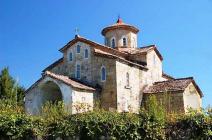 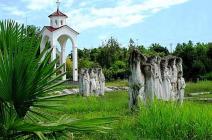 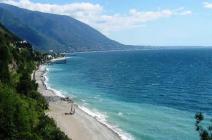 1 деньСбор 20.06 в 21:30. Выезд из Краснодара в 22:00 от магазина «МАГНИТ - КОСМЕТИК» (ул. Ставропольская, 86 – напротив сквера, район «Вещевого» рынка).  Ночной переезд. Проход границы. Прибытие в Абхазию рано утром.  Обзорная автобусная экскурсия по г. Гагры. Чудесный курорт, известный своими живописными набережными и парками, утопающий в зелени цветов, пальм и кипарисов. Остановка на Гагрской Колоннаде - живописная аркада в мавританском стиле, полукругом ограничивающая площадку с фонтаном (визитная карточка г. Гагра). Экскурсия на дачу Сталина, к уникальному архитектурному комплексу, расположенному на склоне горы в окружении знаменитой пицундской сосны.  Само здание - уникально, особенно своей монументальностью, деревянной отделкой, стеклами из хрусталя и зеркалами, в котором человек видит себя с любого места и расстояния в полный рост. Экскурсия   в с. Лыхны. Достопримечательностью села являются дворец и усыпальница владетельных царей Абхазии Х в. и действующий храм Успения Богородицы Х-ХI вв. с богатой фресковой росписью ХIV в. Переезд в Сухум. Размещение. Обед. Экскурсия по Сухумской набережной – самой знаменитой достопримечательности г. Сухума.  Утопающая в зелени экзотических растений набережная была застроена в основном в конце XIX - начале XX вв. Историко-археологическая часть набережной - Диоскурия, включает в себя останки древнейшего города (VI века до н.э.). Экскурсия в Сухумский Дендрологический парк, где собрана богатая коллекция уникальных растений со всего мира. Парк был основан еще в конце 19 века. В нём собрано более 850 видов растений практически со всех континентов земли. Настоящей изюминкой и главной достопримечательностью парка является первая в СССР аллея южноамериканских слоновых пальм. Ужин.  Свободное время для отдыха на море.2 деньРанний завтрак. Отдых на море или Экскурсия в Каманы – к православным святыням (для желающих). Село Каманы в Абхазии, расположенное в 15-ти километрах от Сухума - одно из самых почитаемых христианами мест, очень намоленное и благодатное место. Монастырь в Каманах — это второй из действующих монастырей в Абхазии. История монастыря тесно связана с историями трёх святых: Василиск, Иоанн Златоуст и Иоанн Предтеча.  В селе Каманы расположен средневековый храм Святого Иоанна Златоуста. В действующем храме хранится каменный саркофаг, в котором был первоначально погребен св. Иоанн Златоуст. Храм относится к XI веку. Рядом расположен карстовый святой источник, из которого бьет целебная вода. Посещение руин раннесредневековой церкви, где находится гробница св. Василиска (он умер здесь в 308 г.), кроме того, Каманы - место Третьего Обретения Главы Иоанна Крестителя. Обед.  Экскурсия в Новый Афон – древнейший христианский центр и место паломничества верующих. Здесь Вы окажетесь в Новоафонском православном монастыре,основанном в 1875 году русскими монахами, добравшимися сюда от Пантелеймонова монастыря – со священной вершины Афон, расположенной в Греции. Монастырь возвели вблизи старинного храма апостола Симона Канонита, в котором, согласно легенде, хранятся его святые мощи. Священная реликвия монастыря — это чудодейственный крест с частицей Древа Животворящего Креста Господня. Экскурсия в недра Апсарской горы, где находится уникальное чудо – природы – огромная карстовая пещера, названная в народе – Ново-Афонской.  Новоафонская карстовая пещера, входит в число трёх самых больших пещер на нашей планете. Миниатюрный поезд бесшумно доставит Вас в сказочный подземный дворец, украшенный озерами, причудливыми сталактитами и сталагмитами. Этот сказочный маршрут составляет 1,4 км (2 часа), температура воздуха в пещере постоянная +11С°. Оригинальное освещение и необыкновенная атмосфера создают здесь незабываемую картину. Ужин. Свободное время для отдыха на море.3 деньЗавтрак. Освобождение номеров. Экскурсия в «Рицинский национальный парк». Путь лежит через Бзыбское ущелье, которое поражает и очаровывает своей первозданной красотой к Голубому озеру.  Главная изюминка озера — лазурный цвет, придаваемый ему подводным минералом лазуритом. Образовалось Голубое озеро в результате тектонических явлений и, по сути, является глубокой трещиной, спровоцировавшей выход на поверхность подземных вод. Посещение Юпшарского каньона. Абхазы называют Юпшарский каньон одним из чудес света. А еще – «каменным мешком». Река Юпшара промыла каньон за многие миллионы лет. Отвесные стены вздымаются над головами экскурсантов на 400 м. Грозно и величественно смотрится каньон изнутри, сюда редко заглядывает солнце, поэтому здесь всегда царит таинственный полумрак. Необыкновенно захватывающее и красивое зрелище.  Самой большой легендой Кавказа по праву считается озеро Рица, расположенное на высоте 1000 метров над уровнем моря. Дорога (40 км) на озеро Рица идет через живописное горное ущелье вдоль красивой бурной реки Бзыбь Глубина озера Рица - 115 метров, длина береговой линии - 7 км.  Здесь всё прекрасно и грандиозно, В синевато-зелёной воде отражаются заснеженные громады гор и леса, покрывающие их склоны.  Посещение горной пасеки с дегустацией натурального  мёда и медовухи. Выезд  в  Краснодар.Стоимость тура на человекаПансионат «АЙТАР» - (г. Сухум) находится на берегу моря с прекрасным собственным пляжем, в окружении живописного парка. Территории оборудована искусственными водоемами, парковая зона составляет 3 га. Размещение: «Стандарт»  корпус №2: простые, бюджетные 2-х, 3-х  местные номера (душ, санузел, ТВ, холодильник, стандартный набор мебели, сплит-система, балкон). «Стандарт ПК»  корпус №1:  номера после евроремонта (душ, санузел, ТВ, холодильник, сплит-система, хорошая мебель, балкон).В стоимость входит:Проезд комфортабельным автобусомПроживание согласно выбранной категорииПитание  (2 завтрака, 2 обеда, 2 ужина по системе "ШС" - шведский стол)Обзорные экскурсии по маршрутуЭкскурсионное сопровождениеСтраховка НС;Дополнительно оплачивается:Дача Сталина – 350 руб./чел.Посещение Ново-Афонской пещеры – 500 руб./чел.Дендропарк – 250/150 руб. взр./ дет.Поездка в с. Каманы – 450 руб./чел.Экологический сбор на озере Рица – 350/150  руб. взр./дет.*Внимание! Стоимость входных билетов может изменяться, учитывайте это при составлении бюджета на поездку!РазмещениеСтандарт 2-х, 3-х местный (Корпус 2)Стандарт ПК  2-х местный    (Корпус 1)  Стандарт 1-но местный (Корпус 2)Пансионат "АЙТАР"8 8009 10010 800Доп. место в номере8 2008 500-Детям  до 12 лет скидка при размещении на основное место – 5%Детям  до 12 лет скидка при размещении на основное место – 5%Детям  до 12 лет скидка при размещении на основное место – 5%Детям  до 12 лет скидка при размещении на основное место – 5%